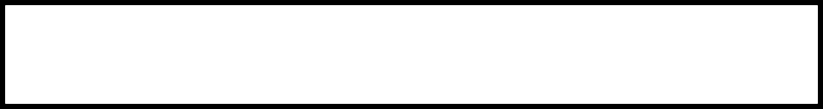 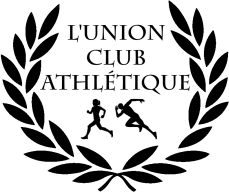 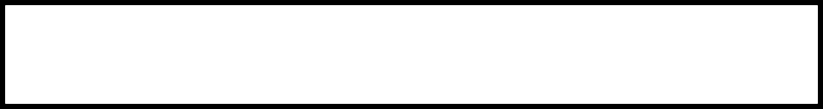 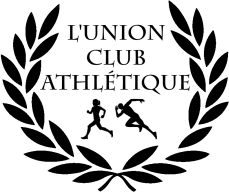 Je soussigné (e) Nom : ……………………………………………………….. Prénom……….……………………………………….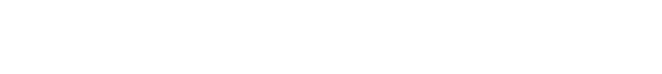 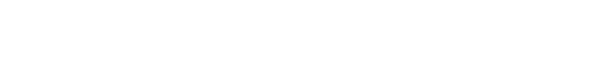 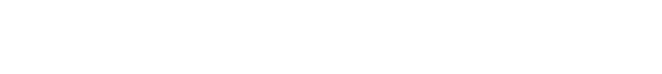 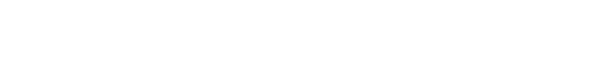 En ma qualité de :	□   Père    □ Mère   □ Tuteur légal	autorise le/la jeune athlète :Nom : …………………………………………………………………………………… Prénom…………………….…………………………..à participer au stage d’athlétisme organisé par l’U.C.A, du 15 au 19 avril 2024 à L’UNION.J’autorise :les éducateurs sportifs de l’UCA à prendre toute mesure en cas de blessure accidentelle et en cas d’urgence,un médecin à pratiquer tous les examens médicaux nécessaires à l’établissement d’un diagnostic et en cas d’urgence à donner les premiers soins. Les responsables de l'UCA remettront le présent document au personnel de santé qui prendra en charge mon/notre enfant.En cas d'urgence, les dirigeants de l'UCA préviendront la famille dans les plus brefs délais afin d’envisager les mesures à prendre.Coordonnées de la personne à contacter pendant le stage : Nom – Prénom – N° de téléphone :…………………………………………………………………………………………………………………………………………...Cette autorisation ne sera utilisée qu’en cas extrêmePour les licenciés  FFA    : J’ai pris connaissance et j’accepte les conditions d’assurances liées à la licence fédération française d’athlétisme.Pour les non licenciés FFA :  Je confirme que le jeune athlète est couvert par une assurance extra-scolaire.Pour Valoir ce que de droit.Fait le …………………………à…………………………Signature(s) précédée(s) de la mention « lu et approuvé »